SUMMIT REGISTRATION FORMDelegate contact detailsSpouse/Partner detailsChild/ren detailsWHAT ARE THE SUMMIT DATES?
Sunday, 13 November | Welcome dinnerMonday, 14 November | Session (full day), spouse tour, off-site dinnerTuesday, 15 November | Session (1/2 day), free eveningWednesday, 16 November | Session (3/4 day), gala dinnerPRICINGDelegate registration $1,897 | Entry to all plenary and concurrent sessions. Morning tea, lunch, afternoon tea and dinner functions Partner registration $750 | Closing keynote and dinner functionsChild registration 0 to 4 - $20 | 5 to 11 - $200 | 12 to 17 - $350| Closing keynote and dinner functions Partners TOURMonday, 14 November there will be an optional tour activity available for accompanying partners and children only. Attendees will be spending the day cruising aboard the Wavelength for an outer reef snorkel tour on their own charter. Accompanied by morning tea, lunch and afternoon tea. Partner and children will depart the hotel at 8:30am and return at 4:00pm – providing them with enough time to relax before ‘an indulgent evening at Flames of the Forest. Price per adult is $280PP. optional activities
GOLF DAY | $120ppSunday, 13 November at 12:00pm
Thursday, 17 November at 10:00am 

Enjoy 18 holes at the exclusive Mirage Country Club. Cart, clubs, balls tees and water all inclusive.FISHING CHARTER | $285pp | Spectator: $100pp
Sunday, 13 NovemberHop on board an air-conditioned 20 meter fully-licensed fishing boat from Port Douglas Marina and fish to your hearts desire. Price includes all bait and tackle, hand lines, rod and reel, lunch, tea coffee and your catch cleaned and chilled!Would you like to participate? Full nameEmail addressMobileCompany nameCompany addressDietaries or special requirementsFull nameDietaries or special requirementsFull name/s & ageDietaries or special requirementsFull name/s & ageDietaries or special requirementsGolf Day Sunday, 13 November at 12:00pm Thursday, 17 November at 10:00amFishing Charter Fishing Charter Spectator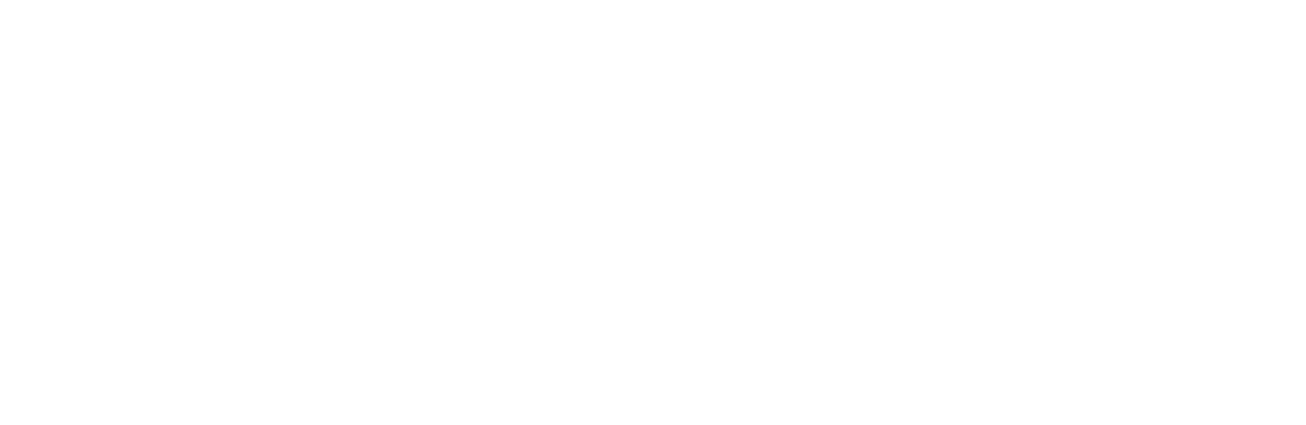 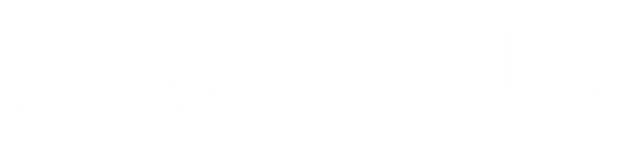 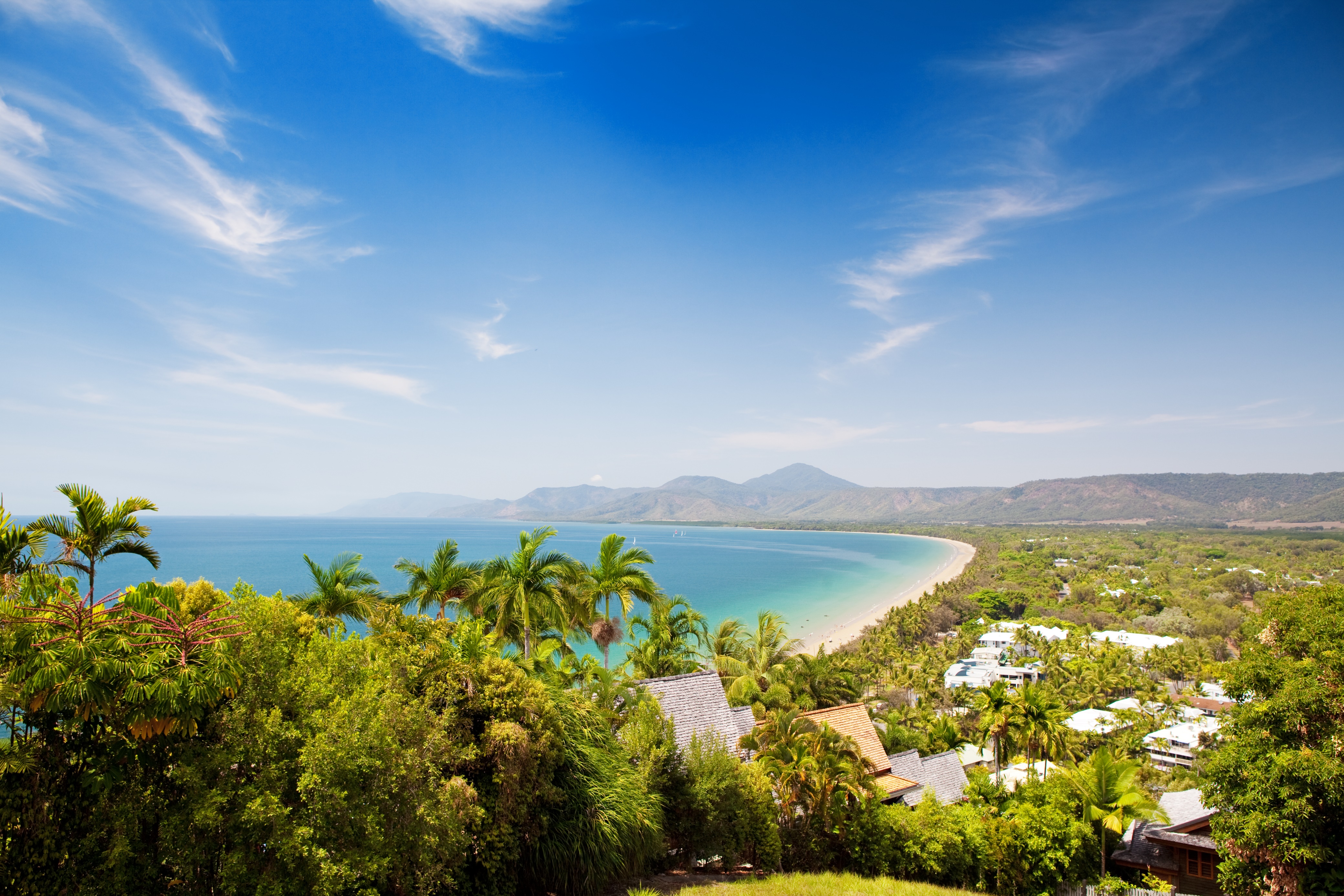 